4-я МЕЖДУНАРОДНАЯ ПРОМЫШЛЕННАЯ ВЫСТАВКА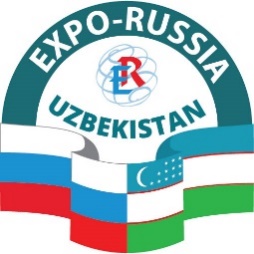 EXPO-RUSSIA UZBEKISTAN 20214-й ТАШКЕНТСКИЙ БИЗНЕС-ФОРУМ1 апреля – 31 мая 2021 онлайн на портале www.ExpoRF.ruЗАЯВКА НА УЧАСТИЕ В ДЕЛОВОЙ ПРОГРАММЕНазвание компании _____________________________________________________*Обязательно приложить фото докладчика анфас с названием файла по образцу «ФИО компания».Регламент выступления – 7 минут. Презентационные материалы необходимо выслать в Оргкомитет не позднее дня, предшествующего дате круглого стола. Просим направлять заявки в Оргкомитет, ответственному менеджеру или на Info@zarubezhexpo.ruОргкомитет АО «Зарубеж-Экспо» 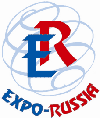 +7 495 721-3236, www.zarubezhexpo.ru МероприятиеВремяУкажите: с докладом или без доклада, ФИО и должность докладчика, тема доклада*21 апреля, среда21 апреля, среда21 апреля, средаКруглый стол: «Развитие российско-узбекского сотрудничества в области фармацевтической и медицинской промышленности»12:00 – 14:30 (МСК)28 апреля, среда28 апреля, среда28 апреля, средаКруглый стол: «Образование в России. Основные тренды подготовки кадров для экономики Узбекистана»Презентации российских вузов и средних профессиональных учреждений.13:00 – 16:30 (МСК)